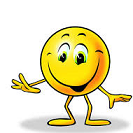                      ROZVRH HODIN pro 7. ročník                        Vysvětlivky: ČJ    Český jazyk                        M    Matematika                        F      Fyzika                        P      Přírodopis                        D      Dějepis                        OV   Občanská výchova                        HV   Hudební výchova                        ČSP Člověk a svět práce                        VV     Výtvarná výchova                        TV   Tělesná výchova                        AJ    Anglický jazyk1.2.3.4.5.6.7.8.9.PondělíČJMDINPTVÚterýČJFAJM TVČSPČSPStředaDMAJOVZ ČSPČtvrtekČJČJ MPVVVVPátekČJ AJ ZMHV